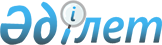 Об утверждении бюджета Карауылкелдинского сельского округа на 2022-2024 годы
					
			С истёкшим сроком
			
			
		
					Решение Байганинского районного маслихата Актюбинской области от 28 декабря 2021 года № 105. Прекращено действие в связи с истечением срока
      В соответствии со статьей 9-1 Бюджетного кодекса Республики Казахстан и статьей 6 Закона Республики Казахстан "О местном государственном управлении и самоуправлении в Республике Казахстан", маслихат Байганинского района РЕШИЛ:
      1. Утвердить бюджет Карауылкелдинского сельского округа на 2022-2024 годы согласно приложениям 1, 2 и 3 соответственно, в том числе на 2022 год в следующих обьемах:
      1) доходы – 150 526,4 тысяч тенге, в том числе:
      налоговые поступления – 18 210 тысяч тенге;
      неналоговые поступления – 2 500 тысяч тенге;
      поступления от продажи основного капитала – 2 900 тысяч тенге;
      поступления трансфертов – 126 916,4 тысяч тенге;
      2) затраты – 155 826,4 тысяч тенге;
      3) чистое бюджетное кредитование – 0 тенге, в том числе:
      бюджетные кредиты – 0 тенге;
      погашение бюджетных кредитов – 0 тенге;
      4) сальдо по операциям с финансовыми активами – 0 тенге, в том числе:
      приобретение финансовых активов – 0 тенге;
      поступления от продажи финансовых активов государства – 0 тенге;
      5) дефицит бюджета (профицит) – -5 300 тысяч тенге;
      6) финансирование дефицита бюджета (использование профицита) – 5 300 тысяч тенге, в том числе:
      поступление займов – 0 тенге;
      погашение займов – 0 тенге;
      используемые остатки бюджетных средств – 5 300 тысяч тенге.
      Сноска. Пункт 1 – в редакции решения Байганинского районного маслихата Актюбинской области от 25.11.2022 № 177 (вводится в действие с 01.01.2022).


      2. Принять к сведению и руководству, что в соответствии со статьей 9 Закона Республики Казахстан "О республиканском бюджете на 2022-2024 годы" установлено:
      с 1 января 2022 года:
      1) минимальный размер заработной платы – 60 000 тенге;
      2) месячный расчетный показатель для исчисления пособий и иных социальных выплат, а также для применения штрафных санкций, налогов и других платежей в соответствии с законодательством Республики Казахстан – 3 063 тенге;
      3) величина прожиточного минимума для исчисления размеров базовых социальных выплат – 36 018 тенге.
      Установить с 1 апреля 2022 года:
      1) месячный расчетный показатель для исчисления пособий и иных социальных выплат – 3 180 тенге;
      2) величину прожиточного минимума для исчисления размеров базовых социальных выплат – 37 389 тенге.
      Сноска. Пункт 2 с изменениями, внесенными решением Байганинского районного маслихата Актюбинской области от 14.10.2022 № 163 (вводится в действие с 01.01.2022).


      3. Предусмотрена на 2022 год объем субвенций, передаваемой из районного бюджета в бюджет сельского округа сумме 95 103 тысяч тенге.
      4. Учесть в бюджете сельского округа на 2022 год поступление текущих целевых трансфертов из республиканского бюджета:
      1) на повышение заработной платы отдельных категорий гражданских служащих, работников организаций, содержащихся за счет средств государственного бюджета, работников казенных предприятий.
      5. Настоящее решение вводится в действие с 1 января 2022 года. Бюджет Карауылкелдинского сельского округа на 2022 год
      Сноска. Приложение 1 – в редакции решения Байганинского районного маслихата Актюбинской области от 25.11.2022 № 177 (вводится в действие с 01.01.2022). Бюджет Карауылкелдинского сельского округа на 2023 год Бюджет Карауылкелдинского сельского округа на 2024 год
					© 2012. РГП на ПХВ «Институт законодательства и правовой информации Республики Казахстан» Министерства юстиции Республики Казахстан
				
      Секретарь Байганинского районного маслихата 

Е. Копжасаров
Приложение 1 к решению Байганинского районного маслихата от 28 декабря 2021 года № 105
Категория
Категория
Категория
Категория
Сумма (тысяч тенге)
Класс
Класс
Класс
Сумма (тысяч тенге)
Подкласс
Подкласс
Сумма (тысяч тенге)
Наименование
Сумма (тысяч тенге)
I. ДОХОДЫ
150 526,4
1
Налоговые поступления
18 210
01
Подоходный налог
2 255
2
Индивидуальный подоходный налог
2 255
04
Налоги на собственность
15 255
1
Hалоги на имущество
1 045
4
Hалог на транспортные средства
14 210
05
Внутренние налоги на товары, работы и услуги
700
3
Поступления за использование природных и других ресурсов
700
2
Неналоговые поступления
2 500
06
Прочие неналоговые поступления
2 500
1
Прочие неналоговые поступления
2 500
3
Поступления от продажи основного капитала
2 900
03
Продажа земли и нематериальных активов
2 900
1
Продажа земли
2 900
4
Поступления трансфертов
126 916,4
02
Трансферты из вышестоящих органов государственного управления
126 916,4
3
Трансферты из районного (города областного значения) бюджета
126 916,4
Функциональная группа
Функциональная группа
Функциональная группа
Функциональная группа
Функциональная группа
Сумма (тысяч тенге)
Функциональная подгруппа
Функциональная подгруппа
Функциональная подгруппа
Функциональная подгруппа
Сумма (тысяч тенге)
Администратор бюджетных программ
Администратор бюджетных программ
Администратор бюджетных программ
Сумма (тысяч тенге)
Программа
Программа
Сумма (тысяч тенге)
Наименование
Сумма (тысяч тенге)
II. ЗАТРАТЫ
155 826,4
01
Государственные услуги общего характера
79 054
1
Представительные, исполнительные и другие органы, выполняющие общие функции государственного управления
79 054
124
Аппарат акима города районного значения, села, поселка, сельского округа
79 054
001
Услуги по обеспечению деятельности акима города районного значения, села, поселка, сельского округа
79 054
07 
Жилищно-коммунальное хозяйство
51 610,8
3 
Благоустройство населенных пунктов
51 610,8
124
Аппарат акима города районного значения, села, поселка, сельского округа
51 610,8
008
Освещение улиц населенных пунктов
20 618,3
009
Обеспечение санитарии населенных пунктов
4 332,4
011
Благоустройство и озеленение населенных пунктов
26 660,1
12
Транспорт и коммуникации
18 372,6
1
Автомобильный транспорт
18 372,6
124
Аппарат акима города районного значения, села, поселка, сельского округа
18 372,6
013
Обеспечение функционирования автомобильных дорог в городах районного значения, селах, поселках, сельских округах
18 372,6
13
Прочие
6 789
9
Прочие
6 789
124
Аппарат акима города районного значения, села, поселка, сельского округа
6 789
040
Реализация мероприятий для решения вопросов обустройства населенных пунктов в реализацию мер по содействию экономическому развитию регионов в рамках Государственной программы развития регионов до 2025 года
6 789
ІII. ЧИСТОЕ БЮДЖЕТНОЕ КРЕДИТОВАНИЕ
0
IV. Сальдо по операциям с финансовыми активами
0
V. Дефицит бюджета (профицит)
- 5 300
VI. Финансирование дефицита бюджета (использование профицита)
5 300
Категория
Категория
Категория
Категория
Сумма (тысяч тенге)
класс
класс
класс
Сумма (тысяч тенге)
подкласс
подкласс
Сумма (тысяч тенге)
Наименование
Сумма (тысяч тенге)
8
Используемые остатки бюджетных средств
5 300
01
Остатки бюджетных средств
5 300
1
Свободные остатки бюджетных средств
5 300Приложение 2 к решению Байганинского районного маслихата от 28 декабря 2021 года № 105
Категория
Категория
Категория
Категория
Сумма (тысяч тенге)
Класс
Класс
Класс
Сумма (тысяч тенге)
Подкласс
Подкласс
Сумма (тысяч тенге)
Наименование
Сумма (тысяч тенге)
I. ДОХОДЫ
134 302
1
Налоговые поступления
15 297
04
Налоги на собственность
14 597
1
Hалоги на имущество
1 097
4
Hалог на транспортные средства
13 500
05
Внутренние налоги на товары, работы и услуги
700
3
Поступления за использование природных и других ресурсов
700
4
Поступления трансфертов
119 005
02
Трансферты из вышестоящих органов государственного управления
119 005
3
Трансферты из районного (города областного значения) бюджета
119 005
Функциональная группа
Функциональная группа
Функциональная группа
Функциональная группа
Функциональная группа
Сумма (тысяч тенге)
Функциональная подгруппа
Функциональная подгруппа
Функциональная подгруппа
Функциональная подгруппа
Сумма (тысяч тенге)
Администратор бюджетных программ
Администратор бюджетных программ
Администратор бюджетных программ
Сумма (тысяч тенге)
Программа
Программа
Сумма (тысяч тенге)
Наименование
Сумма (тысяч тенге)
II. ЗАТРАТЫ
134 302
01
Государственные услуги общего характера
63 611
1
Представительные, исполнительные и другие органы, выполняющие общие функции государственного управления
63 611
124
Аппарат акима города районного значения, села, поселка, сельского округа
63 611
001
Услуги по обеспечению деятельности акима города районного значения, села, поселка, сельского округа
63 611
07 
Жилищно-коммунальное хозяйство
44 154
3 
Благоустройство населенных пунктов
44 154
124
Аппарат акима города районного значения, села, поселка, сельского округа
44 154
008
Освещение улиц населенных пунктов
11 949
009
Обеспечение санитарии населенных пунктов
4 851
011
Благоустройство и озеленение населенных пунктов
27 354
12
Транспорт и коммуникации
17 000
1
Автомобильный транспорт
17 000
124
Аппарат акима города районного значения, села, поселка, сельского округа
17 000
013
Обеспечение функционирования автомобильных дорог в городах районного значения, селах, поселках, сельских округах
17 000
13
Прочие
9 537
9
Прочие
9 537
124
Аппарат акима города районного значения, села, поселка, сельского округа
9 537
040
Реализация мероприятий для решения вопросов обустройства населенных пунктов в реализацию мер по содействию экономическому развитию регионов в рамках Программы развития регионов до 2025 года
9 537
ІII. ЧИСТОЕ БЮДЖЕТНОЕ КРЕДИТОВАНИЕ
0
IV. Сальдо по операциям с финансовыми активами
0
V. Дефицит (профицит) бюджета
0
VI. Финансирование дефицита (использование профицита) бюджета
0
Категория
Категория
Категория
Категория
Категория
Сумма (тысяч тенге)
класс
класс
класс
класс
Сумма (тысяч тенге)
подкласс
подкласс
подкласс
Сумма (тысяч тенге)
Наименование
Сумма (тысяч тенге)
8
Используемые остатки бюджетных средств
0
01
Остатки бюджетных средств
0
1
Свободные остатки бюджетных средств
0Приложение 3 к решению Байганинского районного маслихата от 28 декабря 2021 года № 105
Категория
Категория
Категория
Категория
Сумма (тысяч тенге)
Класс
Класс
Класс
Сумма (тысяч тенге)
Подкласс
Подкласс
Сумма (тысяч тенге)
Наименование
Сумма (тысяч тенге)
I. ДОХОДЫ
134 333
1
Налоговые поступления
15 849
04
Налоги на собственность
15 149
1
Hалоги на имущество
1 149
4
Hалог на транспортные средства
14 000
05
Внутренние налоги на товары, работы и услуги
700
3
Поступления за использование природных и других ресурсов
700
4
Поступления трансфертов
118 484
02
Трансферты из вышестоящих органов государственного управления
118 484
3
Трансферты из районного (города областного значения) бюджета
118 484
Функциональная группа
Функциональная группа
Функциональная группа
Функциональная группа
Функциональная группа
Сумма (тысяч тенге)
Функциональная подгруппа
Функциональная подгруппа
Функциональная подгруппа
Функциональная подгруппа
Сумма (тысяч тенге)
Администратор бюджетных программ
Администратор бюджетных программ
Администратор бюджетных программ
Сумма (тысяч тенге)
Программа
Программа
Сумма (тысяч тенге)
Наименование
Сумма (тысяч тенге)
II. ЗАТРАТЫ
134 333
01
Государственные услуги общего характера
63 642
1
Представительные, исполнительные и другие органы, выполняющие общие функции государственного управления
63 642
124
Аппарат акима города районного значения, села, поселка, сельского округа
63 642
001
Услуги по обеспечению деятельности акима города районного значения, села, поселка, сельского округа
63 642
07 
Жилищно-коммунальное хозяйство
44 154
3 
Благоустройство населенных пунктов
44 154
124
Аппарат акима города районного значения, села, поселка, сельского округа
44 154
008
Освещение улиц населенных пунктов
11 949
009
Обеспечение санитарии населенных пунктов
4 851
011
Благоустройство и озеленение населенных пунктов
27 354
12
Транспорт и коммуникации
17 000
1
Автомобильный транспорт
17 000
124
Аппарат акима города районного значения, села, поселка, сельского округа
17 000
013
Обеспечение функционирования автомобильных дорог в городах районного значения, селах, поселках, сельских округах
17 000
13
Прочие
9 537
9
Прочие
9 537
124
Аппарат акима города районного значения, села, поселка, сельского округа
9 537
040
Реализация мероприятий для решения вопросов обустройства населенных пунктов в реализацию мер по содействию экономическому развитию регионов в рамках Программы развития регионов до 2025 года
9 537
ІII. ЧИСТОЕ БЮДЖЕТНОЕ КРЕДИТОВАНИЕ
0
IV. Сальдо по операциям с финансовыми активами
0
V. Дефицит (профицит) бюджета
0
VI. Финансирование дефицита (использование профицита) бюджета
0
Категория
Категория
Категория
Категория
Категория
Сумма (тысяч тенге)
класс
класс
класс
класс
Сумма (тысяч тенге)
подкласс
подкласс
подкласс
Сумма (тысяч тенге)
Наименование
Сумма (тысяч тенге)
8
Используемые остатки бюджетных средств
0
01
Остатки бюджетных средств
0
1
Свободные остатки бюджетных средств
0